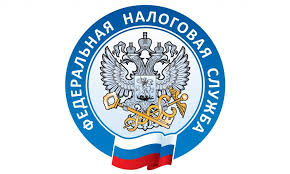 Вопрос: О налоге на имущество организаций в отношении объектов недвижимости вида "гараж".Ответ:Федеральная налоговая служба рассмотрела обращение от 04.08.2021 об условиях применения подпункта 4 пункта 1 статьи 378.2 Налогового кодекса Российской Федерации (далее - Кодекс) в отношении объектов недвижимости вида "гараж" и сообщает.К полномочиям ФНС России, предусмотренным постановлением Правительства Российской Федерации от 30.09.2004 N 506 "Об утверждении Положения о Федеральной налоговой службе", не относится официальное (общеобязательное) разъяснение норм Налогового кодекса Российской Федерации (далее - Кодекс) о порядке применения особенностей определения налоговой базы, исчисления и уплаты налога на имущество организаций (далее - налог) в отношении отдельных объектов недвижимого имущества. Вместе с тем полагаем возможным направить следующие рекомендации.Согласно подпункту 4 пункта 1 статьи 378.2 Кодекса налоговая база по налогу определяется как кадастровая стоимость имущества в отношении гаражей, признаваемых объектами налогообложения по налогу.Особенности определения налоговой базы по налогу исходя из кадастровой стоимости вышеуказанных объектов налогообложения (далее - особенности определения налоговой базы) устанавливаются законом субъекта Российской Федерации (пункт 2 статьи 372, пункт 2 статьи 378.2 Кодекса).В случае установления в соответствии со статьей 378.2 Кодекса особенностей определения налоговой базы такая налоговая база определяется как кадастровая стоимость объектов налогообложения, внесенная в Единый государственный реестр недвижимости (далее - ЕГРН) и подлежащая применению с учетом положений статьи 378.2 Кодекса (пункт 2 статьи 375 Кодекса).В свою очередь, в составе используемых для целей налогового контроля сведений о недвижимом имуществе, представляемых в налоговые органы органами, осуществляющими государственный кадастровый учет и государственную регистрацию прав на недвижимое имущество, может включаться информация ЕГРН о гараже как о виде недвижимого имущества и (или) наименовании объекта недвижимого имущества (пункт 4 статьи 85 Кодекса, пункты 35, 36 приложения N 3 к приказу ФНС России от 10.04.2017 N ММВ-7-21/302@, зарегистрированному Минюстом России 13.06.2017, регистрационный N 47018).Таким образом, полагаем, что применение к объектам недвижимого имущества вида "гараж" особенностей определения налоговой базы не зависит от их фактического использования, а осуществляется исходя из сведений об этих объектах, имеющихся в ЕГРН, и соответствующих первичных документов. Аналогичная позиция изложена в письме Минфина России от 04.12.2020 N 03-05-05-01/105908.Настоящее письмо носит информационно-справочный (рекомендательный) характер, не устанавливает общеобязательных правовых норм и не препятствует применению нормативных правовых актов и судебных постановлений в значении, отличающемся от вышеизложенных разъяснений.                                           Основание: Письмо ФНС России от 06.08.2021 N СД-4-21/11169@